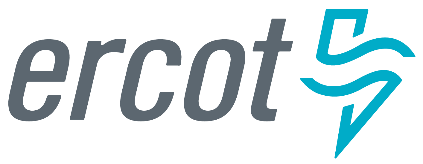 Operations Training Working Group (OTWG)Minutes September 14, 2023Taylor TCC1 & WebEx0900-1100 Anti-trust Admonition:To avoid raising concerns about antitrust liability, participants in ERCOT activities should refrain from proposing any action or measure that would exceed ERCOT’s authority under federal or state law. For additional information, stakeholders should consult the Statement of Position on Antitrust Issues for Members of ERCOT Committees, Subcommittees, and Working Groups, which is posted on the ERCOT website.Disclaimer:All presentations and materials submitted by Market Participants or any other Entity to ERCOT staff for this meeting are received and posted with the acknowledgement that the information will be considered public in accordance with the ERCOT Websites Content Management Operating Procedure.Open SessionChair/Vice-Chair will only recognize those that use the ‘raise hand” feature in WebExCURRENT/UPCOMING EVENTS - 2023 Training ScheduleHurricane Severe Weather Drill -- COMPLETEDThursday August 24th Operations Training SeminarThursday 0800-1700October 12th No CEHGridEx 7November 14th-15th 0800-1700No CEHWinter Load Shed Workshop (SB3)Thursday December 7th 0900-1200No CEHOPERATIONS NOTICES, NOGRRs and NPRRsUpdate EEA Trigger LevelsNPRR-1176NOGRR-252Any updates on when these will be approved/finalized?ITEMS FOR DISCUSSIONChair: Manuel.Sanchez@oncor.comVice-Chair: James.Ballard@ercot.com  TASK FORCES & TRAINING EVENTSInterest in serving on Task Forces should be emailed to Leadership (above)An NDA on file with ERCOT is required to join OTWG Task Forces and participate in CLOSED sessions (one document covers all TFs Forces - NO renewal required)Email to NDA@ercot.comERCOT Operator Certification Task Force (EOCTF)Chair Steve Rainwater, Vice-Chair Dante' JacksonMembers – T. Chilton, James WallaceRequesting additional members – seeking member(s) from a QSEThe task force shall require ERCOT certification for participationRetest will be allowed after 2 weeks, let us know if that is not happening through the vendor. – Restest hold period reduced from 45 days to 14 days -- RESOLVEDTestTrac has documented is still waiting for 100 test results and reporting is unavailable until 100 exam completions.PSI has new testing location application, this is causing new account creation to sometimes incur difficulties. – RESOLVEDIncluded/mapped objectives for the Operator Certification test bank.There is enough data from previous test completions to begin item analysis and evaluate the failure rate to adjust test content.If there are problems with registration to the exam, contact and coordinate with PSI.ERCOT will coordinate with TestTrac to identify the roadmap moving forward with internal changes that happened within TestTrac in relation to test reporting, content, and scheduling.If the tester is having problems taking or scheduling the exam, try different browsers, clear cache, etc. or contact PSI directly to get appropriate support.Contact PSI Candidate support at 855-746-8173.Human Performance Improvement Task Force (HPITF)Chair Miguel Cruz-Montes, Vice-Chair Michael GouldingMember – K. Adare, J. Ballard, D. Penny, S. Rainwater, T. Chilton, Jonathan LoveRequesting additional membersPeriodic NERC workshops (posted on NERC)Visit https://www.td.org/ for more details in ATD conference in train-the-trainer sessions.ERCOT Black Start and Restoration Training Task Force (BSTTF)Chair John Jarmon, Vice-Chair N. PerioMember –, S. Aragon, T. Chilton, A. Ballew, D. Penny, Jonathan Love2024 Black Start TrainingNew features are being developed in GridGeo Losing islands due to generation issues – user awarenes for hitting minimum excitation limiterTO alarm identification – will only see their own alarms/equipmentQuestion to all: How can we help with tie points during BS training for all entities to be involved.Idea presented to maybe in future sessions have a failing case rather than completely black…Load shed, GridGeo, scenarios of voltage collapse…2024 and beyond will be held on-site (Taylor ERCOT T4)Tenative dates Late September-October, 2024ERCOT Region Operator Training Seminar (OTSTF) – Update Chair Manuel Sanchez, Vice-Chair Aaron BallewMember – M. Cruz-Montes, T. Chilton, Jonathan LoveRequesting additional members2023 Operations Training SeminarThursday 0800-1700 (CEH TBD) - RemoteOctober 12th Will there be any on-site seats to attend OTS? No, this will be via WebEx only.2023 Schedule as of the September OTSTF meeting:There will be a Pilot session scheduled for October 9th. More details will be provided. The 2023 ERCOT Operator Training Seminar will be remote and made available via WebEx.2024 ERCOT Summer Prep and Load shed may be onsite and scheduled after spring break (tentative dates 3/25/2024 – 5/3/2024).Market participants are encouraged to provide and present topics that can be considered for future Operations Training Seminar.The plan for OTS will be for 1.5 days, followed by 1.5 days of EEA Emergency conditions for the same training week.The 2024 OTS and EEA/Summer Prep can be planned for six weeks cycle training.Please submit your topics and potential presenters for 2024 OTS to sysemoperationstraining@ercot.comERCOT Severe Weather Drill (SWDTF) –  Chair Nate Perio, Vice-Chair John JarmonMember – T. Chilton, Jonathan LoveRequesting additional members2023 Hurricane Severe Weather Drill - COMPLETEDThursday August 24th 0800-1400Each entity responsible for submitting their own ILA, ERCOT will share their ILA.Each entity should plan and communicate to this group for a Freeport landfall in preparation.Possible severe weather and load shed together in future years.Due to being late in the hurricane season full crews at member utilities may not be available for remoting into ERCOT. For 2023 we will revert back to tabletop event. ILA will be shared by ERCOT. 6 hour drill.ERCOT Operators are completing the last week of the drill.Trainers sharing with TrainersTraining with Mixed Media – James BallardShort demo using Storyline showing how to engage trainees and including interactive assessments within the presenation.November’s Presentation by: John Jarmon – Adobe PremierOLD BusinessGridEx – ERCOT will include an RTA, suggestions and ideas are being discussed to possibly include other entities. Drew Bonser (ERCOT) possible discussion in the futureERCOT will be completing internal GridEx participation.All market participants may plan to participate to GridEx independently.Market participants are encouraged to ask questions to GridEx@eisac.comGridEx VII is scheduled on November 14th & 15th, 2023.NEW BusinessInterest level for ERCOT hosted, CEH approved, training through out the year.Question: Is there an interest from market participants to get additional CEHs provided by ERCOT outside of other annual trainings (Black Start, OTS, Severe Weather Drill, etc.)See link to provide feedback on the question above: Additional CEH Training Question This poll will end Close of Business September 22, 20232023 OTWG meeting scheduleOct 12, Nov 9, Dec 14Closed SessionAdjournTime: 1034 (9/14/2023)Previous meeting minutesMade motionTamme Chilton  2nd motionJames BallardTimeTopic0800CEO address0830Weather outlook0930Generation & Frequency Control1130-1230Lunch Break12302003 Black Out and System Restoration1530Closing remarksNeed / No need for closed sessionMotion MadeJohn Jarmon  2nd   motionNate Perio